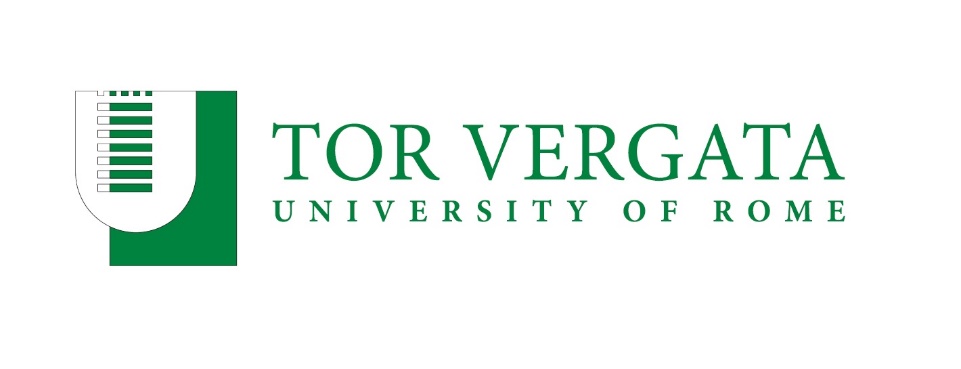 PhD in PhD CycleTitle Name and Surname of the PhD studentA.Y. 2023/2024Tutor: Prof.  Coordinator: Prof. 